ALLEGATO 8 -DICHIARAZIONE SULL’ASSENZA DEL DOPPIO FINANZIAMENTOIl sottoscritto:In qualità di titolare/legale rappresentante dell’impresa:Relativamente al Progetto _______________, codice _________________, CUP ____________________DICHIARAcon riferimento ai documenti nativi digitali riportati nella tabella sottostante che: data la tipologia e l’origine digitale dei documenti di non è in condizione di riportare il/i codice/i CUP dell’operazione/i; che le quote parte dei documenti di spesa imputate sul progetto di cui sopra e indicate nel rendiconto delle spese n. _____ del ________ non sono state utilizzate per ottenere altri finanziamenti pubblici;di impegnarsi a non utilizzare le medesime quote parte degli stessi documenti di spesa per ottenere altri finanziamenti pubblici. Elenco dei documenti giustificativi:Data __________________	Titolare/Legale rappresentante	(Firma) _______________________________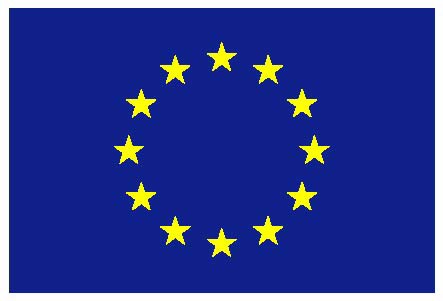 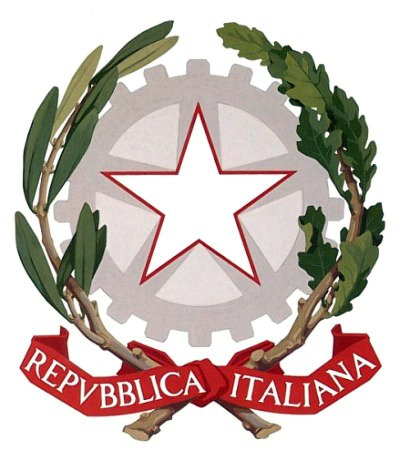 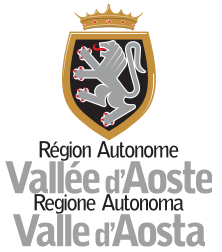 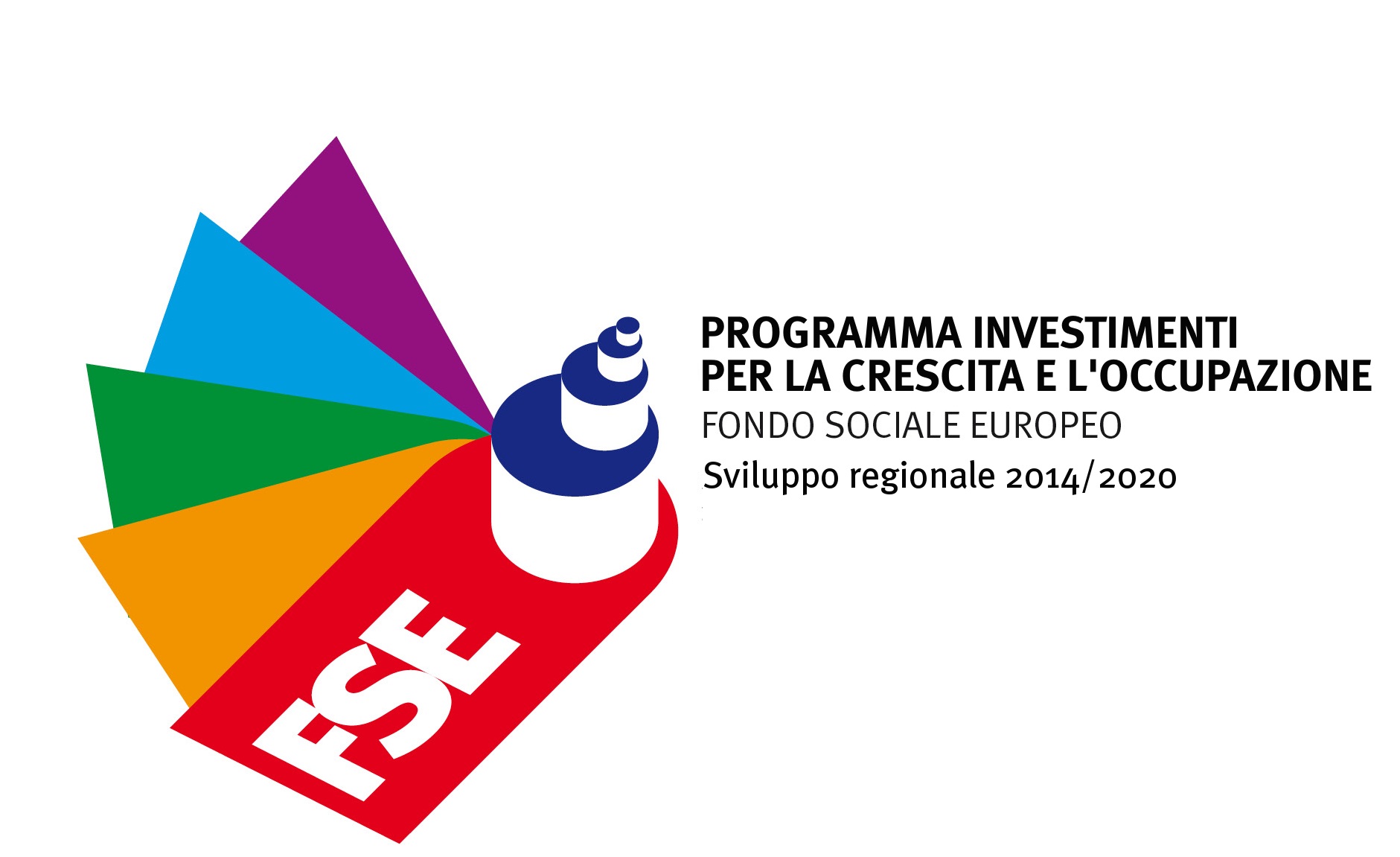 SEZIONE 1 – Anagrafica richiedenteSEZIONE 1 – Anagrafica richiedenteSEZIONE 1 – Anagrafica richiedenteSEZIONE 1 – Anagrafica richiedenteSEZIONE 1 – Anagrafica richiedenteIl Titolare/legale rappresentante dell’impresaNome e cognomeNata/o ilNel Comune diProv.Il Titolare/legale rappresentante dell’impresaSEZIONE 2 – Anagrafica impresaSEZIONE 2 – Anagrafica impresaSEZIONE 2 – Anagrafica impresaImpresaDenominazione/Ragione sociale dell’impresaForma giuridicaImpresaDati impresaCodice fiscalePartita IVADati impresaRecapito telefonicoIndirizzo PECTipo di documentoEstremi documento (numero e data)Oggetto del documentoImporto imputato sul Progetto